ЗАЯВКАна участие в Международной 
научно-практической конференции
«Система “наука – технологии – инновации”: методология, опыт, перспективы»(Минск, 28–29 сентября 2023 г.)Дата ____________Подпись ______________________  Подробнее узнать о мероприятии, 
а также ознакомиться с материалами предыдущих конференций можно на сайте ГНУ «Центр системного анализа и стратегических исследований 
Национальной академии наук Беларуси»: https://center.basnet.by/category/publicationsНАЦИОНАЛЬНАЯ АКАДЕМИЯ НАУК БЕЛАРУСИЦентр системного анализаи стратегических исследованийНациональной академии наук Беларуси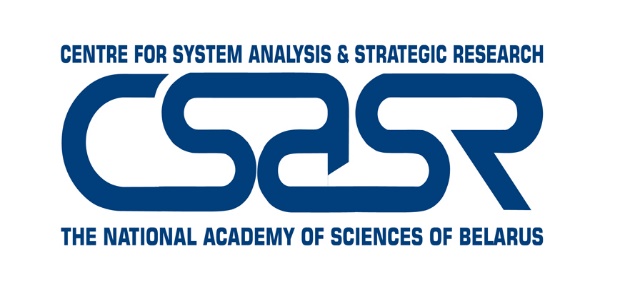 Международная 
научно-практическая конференция«Система “наука – технологии – инновации”: методология, опыт, перспективы»«Сiстэма «навука – тэхналогii – iнавацыi»: метадалогiя, досвед, перспектывы»«System «Science – Technologies – Innovations»: Methodology, Experience, Perspectives»Минск,28–29 сентября 2023 г.УВАЖАЕМЫЕ КОЛЛЕГИ!Приглашаем Вас принять участие в Международной 
научно-практической конференции 
«Система “наука – технологии – инновации”: методология, опыт, перспективы», 
которая состоится 28–29 сентября 2023 г. в ГНУ «Центр системного анализа и стратегических исследований НАН Беларуси».НАПРАВЛЕНИЯ РАБОТЫ КОНФЕРЕНЦИИАктуальные тренды, стратегии, модели и прогнозы развития научно-технической сферы.Процессы диффузии технологий в системе «наука – производство».Ресурсы и инфраструктура инновационного развития.Регулирование научной, научно-технической и инновационной деятельности: опыт и перспективы.ОРГАНИЗАЦИОННЫЙ КОМИТЕТ КОНФЕРЕНЦИИПредседатель: Гончаров Валерий Валерьевич – директор ЦСАиСИ НАН Беларуси, к.э.н.Заместитель: Дедков Сергей Маратович – заместитель директора по научной работе ЦСАиСИ НАН Беларуси, к.э.н., доцент.Секретарь: Чепик Денис Анатольевич – ученый секретарь ЦСАиСИ НАН Беларуси, к.э.н., доцент.ВРЕМЯ И МЕСТО ПРОВЕДЕНИЯ КОНФЕРЕНЦИИФормат конференции гибридный: очное заседание с подключением видеоконференцсвязи. Докладчики, принимающие участие в очном формате, определяются Оргкомитетом. Программа работы Конференции, а также информация о месте проведения заседания и ссылка на присоединение к видеоконференцсвязи будут предоставлены дополнительно.Пленарное заседание: 28 сентября 2023 г. 
14:00–18:00 (г. Минск, пр-т Независимости, 66, здание Президиума НАН Беларуси);Заседание секций: 29 сентября 2023 г. 
10:00–14:00 (г. Минск, пр-т Независимости, 66, здание Президиума НАН Беларуси, комнаты переговоров).Продолжительность пленарного доклада – до 20 минут, секционного доклада – до 10 минут.Рабочие языки: белорусский, русский, английский (синхронный перевод не предусмотрен). Участие в Конференции БЕСПЛАТНОЕ. Расходы, связанные с участием в Конференции (проезд, проживание, питание), оплачиваются командирующей стороной или непосредственно участниками.По результатам работы Конференции будет издан сборник материалов.Оргкомитет оставляет за собой право направлять представленные материалы на рецензирование и принимать решение об их публикации.ПРЕДСТАВЛЕНИЕ МАТЕРИАЛОВДля участия в работе Конференции необходимо не позднее 25 сентября 2023 г. направить тезисы доклада (в формате DOC или DOCX, не более 10 мегабайт), а также заявку на участие на электронный адрес Оргкомитета:conf.csasr@gmail.comОформление тезисов доклада: объем – не более 4 страниц; формат страницы – А4, ориентация книжная; шрифт Times New Roman – 14 пт; абзацный отступ – 1,25 см; межстрочный интервал – 1,0; выравнивание – по ширине; все поля – 20 мм; размер шрифта на рисунках, таблицах и подписях к ним – не менее 10 пт.Размещение текста:Ф.И.О. автора/авторов (жирный шрифт, курсив);место работы, ученая степень, звание,
(в скобках – город, страна) (курсив);через 1 интервал – заголовок прописными буквами (жирный шрифт, выравнивание по центру);через 1 интервал – текст доклада.Образец оформления: